Disciplina FLM0528: Literaturas Não Hegemônicas de Língua Inglesa: Ireland at International Crossroads.Carga horária: 02 horas semanaisCréditos: 02 			       Número máximo de alunos por turma: 50Idiomas: inglés y español.Período: 1 de fevereiro a 10 de maio de 2022Dia e horário: Terças feiras das 12:00 às 13:40Professores: Professora Dra. Laura Izarra (USP)                       Professores da UNAM, UNLPam & USALUNAM - USP - USAL - UNLPamIreland at International Crossroads: History, Culture and Arts 1922 and Beyond…Irlanda en la encrucijada internacional:historia, cultura y arte, de 1922 en adelanteMartes  9 a 11 h (Mex)   12 a 14 h (Bra y Arg)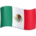 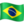 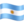 -Objetivos generales: El curso propiciará un acercamiento a la literatura, las artes y la historia de Irlanda y sus relaciones con América Latina. Estará centrado en la celebración del centenario de la independencia de dicho país, y la influencia que ha tenido en otros ámbitos culturales. El seminario forma parte de las actividades académicas de las cuatro Cátedras de Estudios Irlandeses que existen en Universidades de América Latina: la Cátedra Extraordinaria de Estudios Irlandeses Eavan Boland-Anne Enright (UNAM); la Cátedra de Estudios Irlandeses W. B. Yeats (USP); la Cátedra libre extracurricular de estudios irlandeses y de la diáspora irlandesa (UNLPam) y la Cátedra Extracurricular de Estudios Irlandeses (USAL). -Metodología: Curso en línea (plataforma Zoom). Las sesiones serán impartidas por profesores de las distintas universidades involucradas, y por participantes invitados. Idiomas: inglés y español.-Requisitos de participación: conocimiento suficiente de la lengua inglesa, que permita la consulta de bibliografía que no se encuentre disponible en traducción a otros idiomas, o asistir a las sesiones impartidas en inglés. -Evaluación: Entrega de un ensayo final, en inglés o en español, de 7-8 cuartillas de extensión. P R O G R A M AResponsables de los módulos en la UNAM: Aurora Piñeiro (aurorapineiro@filos.unam.mx) y Mario Murgia (mmurgia@filos.unam.mx)Módulo 1. (1 de febrero de 2022)La cultura irlandesa en México: Juan O´Gorman y su legado.Impartido por el Dr. Marcel Anduiza. Módulo 2. (8 de febrero de 2022).Cien años de Ulysses: Telémaco. Impartido por la Mtra. Argentina Rodríguez.Módulo 3. (15 de febrero de 2022).Cien años de Ulysses: Sirenas.Impartido por la Dra. Luz Aurora Pimentel. Módulo 4. (22 de febrero de 2022).Cartografías literarias: poesía irlandesa y mexicana del XX.Impartido por el Dr. Mario Murgia. Módulo 5. (1 de marzo de 2022)1922 y sus representaciones en el cine.Impartido por la Dra. Noemí Novell.Responsible for USP Modules: Prof. Laura P.Z. Izarra (lizarra@usp.br) and Dr. Mariana Bolfarine (mariana.bolfarine@gmail.com)  Module 1 (8 de marzo) The Irish in South America and their legacy Dr. Juan José Delaney (Argentina)  and Prof. Laura Izarra (Brazil).Module 2  (15 de marzo)Literary representations of an Irish historical figureDr. Mariana Bolfarine Module 3  (22 de marzo)A hundred years of ULYSSES: The Cyclops EpisodeProf. Munira H. MutranJorge Luis Borges and Irish WritingDr. Juan José Delaney  Module 4 (29 de marzo)The Irish revolutions in contemporary literature: Lia Mills and Sebastian Barry  Dr. Camila Batista & Mstr. Victor Augusto PachecoClases en españolResponsable de los módulos en la UNLPam: Dra. Maria Graciela EliggiMódulo 1: (5 de abril)Literatura irlandesa contemporánea: Edna O'Brien?; Seamus Heaney (Miguel Montezanti?); Benjamin Black y la novela detectivesca (Cristina Elgue?)  Dr. Enrique Basabe ; Dr. Miguel Montezanti ?; Prof. Cristina Elgue ?Módulo 2: (12 de abril)Escritores contemporáneos irlandeses argentinos : Juan José Delaney and Eduardo CormickDr. Maria Graciela EliggiRodolfo WalshDr. Juan José DelaneyVoices of the diaspora in Argentina: Bulfin's tales of the Pampas. (Mariela Eliggi)Cátedra de Estudios Irlandeses - Escuela de Lenguas ModernasResponsables de los módulos en la USAL: Paula Ortiz (portiz@usal.edu.ar) y Verónica Repetti (veronica.repetti@usal.edu.ar)Clases en españolMódulo 1: (19 de abril)Presencia irlandesa en Argentina (parte 1) Docente: Dra. María Eugenia CrusetMódulo 2: (26 de abril)Presencia irlandesa en Argentina (parte 2) Docente: Dra. María Eugenia CrusetMódulo 3: (3 de mayo)Infancia e identidad irlandesa en la Argentina del 1900Docente: Prof. Viviana KeeganMódulo 4: (10 de mayo)Irlanda, al centenario de la independencia: evolución de la identidad política y cultural  Docente: Dr. Justin Harman (former Ambassador)CONCLUSIÓNUniversidad Nacional Autónoma de MéxicoUniversidade de São Paulo Universidad Nacional de La PampaUniversidad del Salvador